ПРОТОКОЛ     СОРЕВНОВАНИЙ 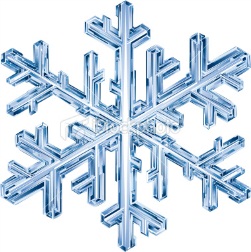 Открытое первенство  по общефизической подготовке среди лыжников29 мая 2016 г.            г. Усолье-Сибирское            лыжная база «Снежинка»Начало соревнований: 11.00	температура 20-24СДевочки  2007 г.р. и младшеМальчики 2005-2006 г.р. и младшеДевочки 2005-2006 г.р.Мальчики 2003-2004 г.р.Девочки 2003-2004 г.р. Девушки  2001-2002 г.р.Мальчики 2001-2002 г.р.Юноши  1999-2000 г.р.Девушки 1999-2000 г.р.Юниоры 1997-1998 г.р.Юниорки, женщины 1998 и старшеМужчины  1996 г.р. и старшеГлавный судья соревнований:                                              Дейкин А.П.Главный секретарь:                                                               Дейкина Л.А.№     Ф.И.О.годрожд.городКросс0,8Мпрыжок в длину прыжок в длину Мотжим. Мсумма Итог. место№     Ф.И.О.годрожд.городКросс0,8М12Мотжим. Мсумма Итог. место1Гайдай Софья2007Н. Мальтинск2.58113414712613I2Корадина Ира2007Мишелёвка3.01213814711725II3Сурганова София2007Усолье-Сибирское5.0531091063839III№     Ф.И.О.годрожд.городКросс0,8Мпрыжок в длину прыжок в длину Мподтяг.Мотжим.Мсумма Итог. место№     Ф.И.О.годрожд.городКросс0,8М12Мподтяг.Мотжим.Мсумма Итог. место1Козин Максим2005Н. Мальтинск2.34215317811425016I2Усатенко Александр2006Мишелёвка 2.393159161514246212II3Леонтьев Сергей2005Ангарск2.596153164423137314III4Федаш Никита2005Мишелёвка 2.26117417321052581645Иванов Максим2005Ангарск3.03713715661143642156Швалов Евгений2006Байкальск 3.1281631703973052367Петрошинец Евгений2006Мишелёвка 2.4341311428482672778Сурганов Алексей2005Усолье-Сибирское2.5751321497192762789Бердюгин Кирилл2009Усолье-Сибирское3.409601029105209329№     Ф.И.О.годрожд.городКросс0,8Мпрыжок в длину прыжок в длину Мотжим.Мсумма Итог. место№     Ф.И.О.годрожд.городКросс0,8М12Мотжим.Мсумма Итог. место1Усатенко Лада2005ЦДС2.36118318612213I2Некрасова Дарья	2005Мишелёвка2.52216416522215II3Суркова Татьяна2006Усолье-Сибирское3.22311812332039III№     Ф.И.О.годрожд.городКросс0,8Мпрыжок в длину прыжок в длину Мподтяг.Мотжим.Мсумма Итог. место№     Ф.И.О.годрожд.городКросс0,8М12Мподтяг.Мотжим.Мсумма Итог. место1Степанов Кирилл2003ЦДС2.25521221211525519  I2Кривошеев Егор2004Ангарск 2.192178170914453217II 3Овсянников Максим2004Ангарск 2.244196194310644619III4Шестаков Ярослав2003ЦДС2.25519217951065031945Федотов Иван2004Мишелёвка2.203152164141524542356Гаськов Александр2003Байкальск 2.1611601691210633113067Яковлев Антон2004Ангарск 2.30817718472134543278Веселов Андрей2003Ангарск 2.255184187681029133489Малыгин Данил2004Мишелёвка2.3081601701110635934910Царёв Сергей2003Ангарск 2.391220319328103012361011Комаров Дмитрий2003ЦДС2.401318819441152014361112Волошенюк Кирилл2004Усолье-Сибирское2.461414615815171446361213Богданов Александр2003Н. Мальтинск2.30810017110015388411314Карлин Александр2003Шелехов 2.361115416912114359461415Демидов Аркадий2004Байкальск 2.5115179180851220144915№     Ф.И.О.годрожд.городКросс0,8Мпрыжок в длину прыжок в длину Мотжим.Мсумма Итог. место№     Ф.И.О.годрожд.городКросс0,8М12Мотжим.Мсумма Итог. место1Аблязизова Амина2003Ангарск 2.28116616665018I2Немова Анна 2004Байкальск 2.29218616932549II 3Бессонова Кристина2003Байкальск 2.354186195120712III4Карпова Мария2003Ангарск 2.33315916372541445Старущенко Дарья2003Ангарск 2.46818818622541456Савинова Мария2003Усолье-Сибирское2.365150152104021767Некрасова Ирина2003Мишелёвка 2.42617516852071878Дмитриева Софья2004Байкальск 2.50913615593432189Самотейкина Анастасия2004Мишелёвка 2.5710176178419923910Михеева Валерия2003Мишелёвка 2.457137134111011291011Алиметова Валерия2004Мишелёвка 2.5811159161816102911№     Ф.И.О.годрожд.городКросс1,8Мпрыжок в длину прыжок в длину Мотжим.Мсумма Итог. место№     Ф.И.О.годрожд.городКросс1,8М12Мотжим.Мсумма Итог. место1Дуплянко Дарья2002Ангарск 7.44117318415813I2Ткачук Дарья2002Мишелёвка 8.02215316344828II3Каргапольцева Кристина2002Ангарск8.22317718413148III4Ильина Анастасия2001Мишелёвка 8.4541681743383104№     Ф.И.О.годрожд.городКросс1,8Мпрыжок в длину прыжок в длину Мподтяг.Мотжим.Мсумма Итог. место№     Ф.И.О.годрожд.городКросс1,8М12Мподтяг.Мотжим.Мсумма Итог. место1Сурков Кирилл2001Усолье-Сибирское7.152224230121545715I2Хлебников Алексей2002Иваническое Аларский р-н7.1011961971026383216II 3Иванов Захар2001Иваническое Аларский р-н7.1941871921127286118III4Протасов Марк2002Черемхово 7.183202218214105252045Дейкин Роман2002Усолье-Сибирское7.48919519893216532256Коряков Михаил2001Шелехов 7.24520119682066042367Юшкин Павел2002Иваническое Аларский р-н7.33619720772345062378Петрученя Кирилл2002Усолье-Сибирское7.40721721431974082589Габдерахманов Рустам2002ЦДС7.428205212619737930910Аболмасов Михаил2002Мишелёвка 8.271321517551693011381011Гайдай Матвей2002Н. Мальтинск8.1812200216411112513401112Радченко Егор2002Шелехов 8.1010120183130133610461213Поздняк Михаил2002Ангарск 8.12111901901291230114613№     Ф.И.О.годрожд.городКросс1,8Мпрыжок в длину прыжок в длину Мподтяг.Мотжим.Мсумма Итог. место№     Ф.И.О.годрожд.городКросс1,8М12Мподтяг.Мотжим.Мсумма Итог. место1Шайхуллин Антон1999Усолье-Сибирское6.51225025212425816I2Завадский Александр1999Шелехов 6.491212213723356314II3Агжигитов Алексей1999Усолье-Сибирское7.065244239217557214III4Попов Ролан2000Черемхово 6.57322822731754161745Огарков Данила2000Усолье-Сибирское6.59422122342044351756Клименок Степан2000Усолье-Сибирское7.25922122253015041967Михалёв Иван2000Усолье-Сибирское7.17722021461754072578Григорьев Дмитрий1999Белореченск 7.09620319991684073089Чегодаев Алексей2000Шелехов 7.208210140839379349№     Ф.И.О.годрожд.городКросс1,8Мпрыжок в длину прыжок в длину Мотжим.Мсумма Итог. место№     Ф.И.О.годрожд.городКросс1,8М12Мотжим.Мсумма Итог. место1Малыгина Ольга1999Мишелёвка 7.58117318315024I2Морозова Екатерина1999Ангарск8.00217817926515II3Федоренко Виктория1999Усолье-Сибирское9.02316817732939III4Лыгановская Валентина1999Мишелёвка 9.2341531524204124№     Ф.И.О.годрожд.городКросс1,8Мпрыжок в длину прыжок в длину Мподтяг.Мотжим.Мсумма Итог. место№     Ф.И.О.годрожд.городКросс1,8М12Мподтяг.Мотжим.Мсумма Итог. место1Пешков Дмитрий1997Иркутск 6.40224521912537217I2Москвитин Александр1998Иркутск6.36121221832625128II3Савинов Александр1998Усолье-Сибирское6.51322521923815039III№     Ф.И.О.годрожд.городКросс1,8Мпрыжок в длину прыжок в длину Мотжим.Мсумма Итог. место№     Ф.И.О.годрожд.городКросс1,8М12Мотжим.Мсумма Итог. место1Солонина Людмила1973Шелехов 8.30219319916414I2Кузнецова Анна1997Мишелёвка 7.50117718325225II3Омельченко Карина1997Ангарск9.16316917332839III№     Ф.И.О.годрожд.городКросс1,8Мпрыжок в длину прыжок в длину Мподтяг.Мотжим.Мсумма Итог. место№     Ф.И.О.годрожд.городКросс1,8М12Мподтяг.Мотжим.Мсумма Итог. место1Дейкин Пётр1978Усолье-Сибирское6.2622.532.6113416526I2Тимофеев Сергей1982Черемхово 6.2512.372.27721563417II3Иванов Михаил1996Усолье-Сибирское7.026247240425464317III4Игнатенко Даниил1996Мальта Усольский р-н6.45324625021975071945Малыгин Виталий1981Мишелёвка 7.12724125022156051956Гобунов Андрей1995Усолье-Сибирское6.54424423462735072067Стаматов Борис1965Иваническое 7.1882062091030210012178Гобунов Николай1973Усолье-Сибирское6.59522322281976052589Данилов Андрей1979Усолье-Сибирское7.239228247417940103298Коробейников Виктор1962Байкальск 8.0810219216915104893810